Методические рекомендации“Создаем инфоповод для размещения на портале Культура.РФ”Что такое инфоповодИнфоповод (информационный повод) — это событие, которое вызывает интерес целевой аудитории и привлечет посетителей. Это описание мероприятия. Идеальный инфоповод должен быть: актуальным; оригинальным; эмоционально привлекательным; четким и понятным.Структура инфоповодаНазвание: Категория: Цена: бесплатно/стоимостьКраткое описание:  Полное описание: не менее 1000 символовМесто проведения:  Дата проведения: Время проведения: ФИО, контакты ответственного лица: Прикрепляем горизонтальное фото хорошего качества без надписейОбразец инфоповодаНазвание: Урок мужества «Героями наша Отчизна сильна».Категория: урок мужестваЦена: бесплатноКраткое описание: Урок мужества «Героями наша Отчизна сильна». Возложение венка к обелиску.Полное описание: 9 декабря в России отмечают День Героев Отечества. Эта памятная дата была установлена Государственной Думой Российской Федерации 26 января 2007 года. Эта тема является очень актуальной на сегодняшний день. Ведь наша страна ведёт борьбу за существование. И в этой борьбе мы также должны воспитывать патриотизм и любовь к своей Родине у подрастающего поколения. Активизировать интерес к изучению истории России так как, без  прошлого не будет и будущего. Организовать процесс осмысления понятий: герой, подвиг, патриотизм, честь, достоинство, гордость, Родина. Слава всем Героям России всех времён и всех родов войск, защищавших и защищающих свой народ, свою Родину как в родной Отчизне, так и вдали от неё! Вечная память Героям России!Место проведения:  Кинья-Абызовский сельский клубДата проведения: 09.12.2023 годаВремя проведения: с 12-00- до 13-00.ФИО, контакты ответственного лица:  Халилова Розалия  Нурисламовна, тел. 83475761172.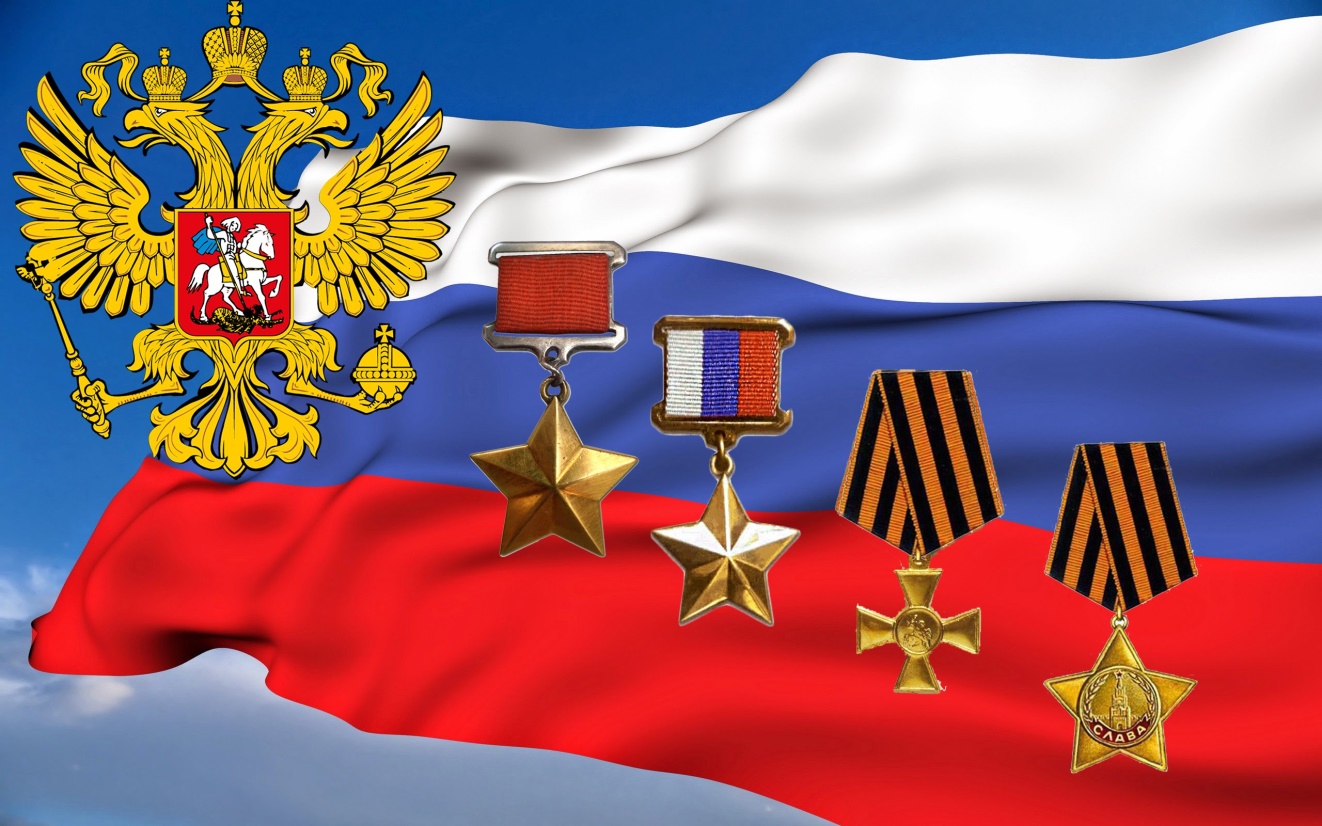 Фото не подойдет 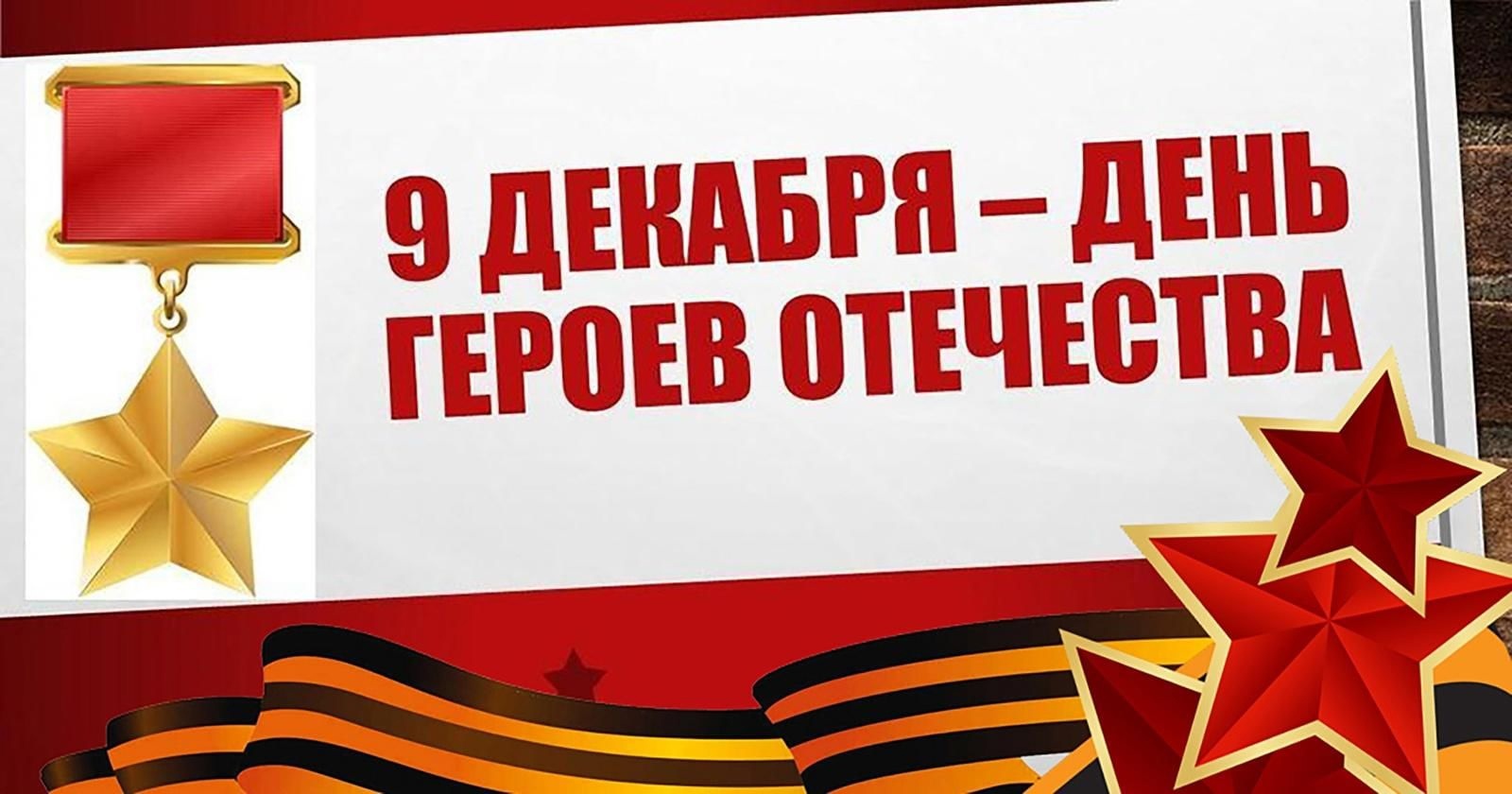 